ALLEGATO 1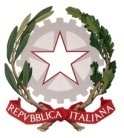 Camera dei deputati - Senato della RepubblicaMinistero dell’Istruzione,dell’Università e della RicercaProgetto e ConcorsoDalle aule parlamentari alle aule di scuola. Lezioni di CostituzioneAnno scolastico 2017-2018	Oggetto e finalità1.1 	Il Progetto e Concorso "Dalle aule parlamentari alle aule di scuole. Lezioni di Costituzione" è rivolto agli istituti di istruzione secondaria di secondo grado con l'obiettivo di avvicinare i giovani ai valori e ai princìpi della Carta costituzionale. 1.2 	Nato dalla collaborazione fra Senato della Repubblica, Camera dei deputati e Ministero dell'istruzione, dell'università e della ricerca, il Progetto e Concorso si propone di fornire agli studenti, agli insegnanti e ai consigli di classe suggerimenti progettuali, possibilità di confronto e strumenti di ricerca con cui attivare la discussione sulle numerose tematiche che il testo costituzionale continua ad offrire, nella convinzione che, anche per tale via, si favorisca la crescita civile dei giovani, si sviluppi il senso della legalità e si rafforzi l'impegno per la democrazia e la partecipazione. Come confermato dalle precedenti edizioni, esperienze didattiche di questo tipo producono ulteriori ricadute positive sulla formazione degli studenti perché accrescono capacità di svolgere indagini documentate, comunicare efficacemente, lavorare in gruppo, confrontarsi con diversi ambiti culturali, assumere comportamenti propositivi e misurarsi con una valutazione esterna. In questo senso il Progetto appartiene oltre che all’area dell’insegnamento di “Cittadinanza e Costituzione” anche a quella della “didattica orientativa”.1.3	Le scuole sono chiamate a presentare un’ipotesi di progetto per la realizzazione di un elaboratoin formato digitale volto ad approfondire e illustrare il significato e il valore di uno o più principi della Costituzione, contestualizzando la ricerca nei rispettivi territori di appartenenza e ponendoparticolare riguardo alla loro concreta applicazione anche con riferimento alle leggi che hanno dato attuazione all’ordinamento democratico-costituzionale dal 1° gennaio 1948 ad oggi.	Tempi e modalità di partecipazioneGli istituti di istruzione secondaria di secondo grado che intendono partecipare al progettofanno pervenireentrovenerdì 3 novembre 2017, unicamente agli Uffici scolastici regionali di rispettiva competenza, la loro ipotesi di progetto redatta secondo lo schema allegato (All. 1A).Potranno partecipare all'edizione del progetto per questo anno scolastico anche le scuole già selezionate nelle passate edizioni.2.2 	I Dirigenti scolastici degli istituti che presentano la domanda di partecipazione hanno cura di individuare insegnanti disponibili a realizzare le diverse fasi del progetto, a coinvolgere possibilmente i consigli di classe e a curarne poi successivamente la ricaduta e la diffusione all’interno della scuola e del territorio di appartenenza.2.3 	Ciascun Ufficio scolastico regionale provvede alla selezione dei progetti pervenutie ne individuaun numero pari a quello indicato nella tabella indicata (All. 1B),secondo i seguenti criteri: pertinenzarispetto allefinalità del concorsooriginalità del progettocoinvolgimento di più disciplinecollaborazione con soggetti esterni (istituzioni, università, enti locali, associazioniculturali, organizzazioni sociali,imprese, ecc.). 2.4 	Ai fini della selezione delle ipotesi di progetto, costituisconoulteriori elementi di preferenza: l’inserimento nelle attività didattiche curricolari per l'insegnamento di "Cittadinanza e Costituzione" e nell’offerta formativa triennale della scuola (PTOF), la ricerca svolta in gruppo, l’esplicitazione delle azioni previste per una sua diffusione e utilizzazione sul territorio, anche al fine diincentivare ulteriori progetti di collaborazione in ambito locale. 2.5 	Entrovenerdì 17novembre2017ogniUfficio scolastico regionalefa pervenireall’indirizzo email: lezionidicostituzione@istruzione.itl’elencodelle scuole selezionate con le relative ipotesi di progetto, oltre all’elenco di tutti gli istituti che hanno presentato la domanda di partecipazione (compresi quindi quelli non selezionati) e ai riferimenti del Referente dell’Ufficio scolastico regionale che seguirà il progetto stesso. 2.6 	Il Gruppo di coordinamento del Progetto, composto da funzionari dei due rami del Parlamento e del Ministero dell'istruzione, dell'università e della ricerca, provvederà a individuare, nell’ambito delle scuole selezionate dagli Uffici scolastici regionali ed assicurando un’equa distribuzione sul territorio,gli istituti scolastici in numero massimo di settantache proseguiranno il percorso e che verranno avvisati dell’avvenuta selezione.2.7 	Alle settanta scuole è richiesta la presentazione di unelaborato in formato esclusivamente digitale in una delle seguenti espressioni:video - di durata tassativamente non superiore a 4 minuti -presentazioni multimediali - per un massimo di 30slide -e-booksiti Internetblog2.8	Gli elaborati devono essere accompagnati a pena di esclusionedai seguenti allegati:2.8.1. una relazione illustrativache ne sintetizzi il contenuto, gli scopi, lo svolgimento (lunghezza massima da rispettare tassativamente2.000 caratteri spazi compresi);2.8.2. un breve diario dei lavoriche documenti il percorso di ricerca condotto dalla scuola;2.8.3.unafoto della classe in alta risoluzione (formato digitale);2.8.4.due immagini(formato digitale tipo screenshot) che simboleggino graficamente il progetto realizzato, da utilizzare per allestire la mostra dei lavori pervenuti;2.8.5.l'attestazione circa l'acquisizione dellaliberatoriaall'uso delle immagini e dei dati personali ai sensi della normativa sullaprivacy.2.9	L'elaborato e i relativi allegati richiesti devono essere registrati su un supporto di memorizzazione digitale (CD-ROM o DVD o chiavetta USB)e fatti pervenire entrovenerdì 16 marzo 2018, a pena dell'esclusione dal concorso, al seguente indirizzoMinistero dell'istruzione, dell'università e della ricerca - Direzione generale per lo studente, l’integrazione e la partecipazioneuff 2 - Progetto e Concorso “Dalle aule parlamentari alle aule di scuola. Lezioni di Costituzione”, Viale Trastevere 76/A - 00153Roma.2.10	Un Comitato di valutazione composto da parlamentari e rappresentanti del Ministero dell'istruzione, dell'università e della ricerca procederà all'esame dei lavori eindividueràgli elaborati in base ai seguenti criteri di giudizio:1. conoscenza e valorizzazione della Costituzione;2. ricerca e rielaborazione culturale;3. originalità ideativa e progettuale;4. efficacia didattica e comunicativa.2.11	Particolare attenzione, nella valutazione dei progetti, sarà rivolta all’inserimento del progetto nel Piano triennale dell’offerta formativa della scuola (PTOF),alle sue ricadute didattiche e alle modalità mediante le quali le scuole avranno saputo attuare significative esperienze e pratiche per potenziare l'insegnamento di "Cittadinanza e Costituzione".2.12	Tutto il materiale inviato per la partecipazione al Progetto e Concorso potrà essere utilizzato liberamente dai soggetti promotori nell'ambito delle proprie attività istituzionali.3.	Premiazione3.1	I lavori selezionati dal Comitato di valutazione saranno premiati durante la cerimonia conclusiva dell'iniziativa che, per l'anno scolastico,2017-2018 si terrà a Roma presso la Camera dei deputati nel mese di maggio 2018.	Alla cerimonia di premiazione prenderanno parte tutti gli studenti e i docenti delle classi vincitrici per ciascuna delle categorie di cui al punto 2.10, nonché le classi alle quali verranno assegnati i premi speciali di cui ai punti 3.2, 3.3 e 3.4 e le altre alle quali verrà riconosciuta, a giudizio del Comitato, una menzione speciale.3.2 	Uno specifico riconoscimento sarà previsto per l'utilizzo delle più avanzate tecnologie informatiche, ai fini dell’innovazione e dello sviluppo delle metodologie didattiche, con il conferimento del premio speciale "Marta Genoviè de Vita".3.3 	Nel corso della cerimonia conclusiva sarà inoltre conferito il premio speciale "Alessandra Siragusa" alla scuola il cui lavoro si sarà distinto per il coinvolgimento e le ricadute nel territorio attraverso iniziative di promozione della legalità e di valorizzazione del territorio medesimo, richiamando le norme della Costituzione in materia.3.4 	In occasione della ricorrenza del settantesimo anniversario dell’entrata in vigore della Costituzione italiana, nel corso della cerimonia finale sarà conferito un premio speciale alla scuola che avrà realizzato un progetto volto a illustraredonne e uomini che,a livello politico, economico e sociale, hanno contribuito alla affermazione dei principi costituzionali dal 1948 ad oggi.Allegato 1 ASCHEMA DI PRESENTAZIONE DELL'IPOTESI DI PROGETTOIstituto scolasticoDenominazione: ________________________________________________________________________Indirizzo:______________________________________________________________________________Città:_____________________________________________________________Prov.________________Dirigente scolastico:_____________________________________________________________________Recapito telefonico/cellulare del DS:________________________________________________________Indirizzo di posta elettronica della scuola: __________________________________________________Recapito telefonico del Referente:__________________ e-mail del Referente: ______________________Titolo del progetto__________________________________________________________________________ __________________________________________________________________________Motivazioni e finalità: partendo dall'analisi dei bisogni e dal contesto socio-culturale del territorio in cui la scuola opera, indicare le finalità da conseguire attraverso la realizzazione del progetto (massimo 5 righe)Partecipanti: indicare la/le classe/i o il gruppo di studenti coinvoltiGruppo di lavoro: indicare il responsabile del progetto e gli altri componenti del gruppo con le rispettive discipline di insegnamentoContenuti: indicare sommariamente il/i tema/i che la scuola intende trattare Tipologia di prodotto: indicare la tipologia del prodotto da realizzare(si veda numero 2.7 del bando)Metodologie e strumenti: indicare le modalità e i presumibili strumenti di lavoro Risorse economiche: indicare eventuali contributi finanziari (fonte ed entità)Collegamento con l'insegnamento di “Cittadinanza e Costituzione”:indicare le eventuali modalità previste per utilizzare l'attività progettuale nell'insegnamento di “Cittadinanza e Costituzione” e per il raggiungimento dei suoi obiettivi educativi e didatticiInserimento nel Piano triennale dell’offerta formativa dell’Istituto: precisare se la partecipazione all’iniziativa è stata approvata dagli OO.CC. e inserita nel PTOF, ai fini di una sua maggiore ricaduta e utilizzazione didattica all’interno dell’IstitutoCollaborazioni esterne: indicare i soggetti con i quali si intende collaborare per la realizzazione del progetto (istituzioni, università, enti locali, associazioni culturali, organizzazioni sociali, imprese, etc.)Valutazione: indicare strumenti e modalità di valutazione (del prodotto, della partecipazione, dell’apprendimento, dei risultati,etc.)Diffusione e ricaduta sul territorio: indicare se sono previste azioni per utilizzare e valorizzare il prodotto finale, i suoi contenuti, le sue proposte, o più in generale l’attività progettuale, anche all’esterno della scuola (circolazione, coinvolgimento, utilizzazione presso altre scuole, enti, associazioni, istituzioni, etc.)lì___________________		Allegato 1 BTABELLA CON IL NUMERO DELLE SCUOLE SELEZIONABILIdagli USR:Regionenumero scuole selezionabiliAbruzzo 4Basilicata 2Calabria 6Campania12Emilia Romagna 6Friuli Venezia Giulia 4Lazio 10Liguria 4Lombardia 12Marche 4Molise 2Piemonte6Puglia 10Sardegna 6Sicilia 10Toscana 6Trentino Alto Adige	(Trento:2; Bolzano:2)2+2Umbria 2Valle d’Aosta 2Veneto 8Totale120